Your task is to create a toy creature that will be a character in a video game.  Your creature must be designed within the following parameters:Use at least ten 3-dimensional shapes.  You will be representing 3-dimensional shapes on a 2-dimensional poster board.Use at least 3 polyhedra and 3 non-polyhedra.Create 2-dimensional drawing of assembled creature.  Each shape must be labeled with its name (rectangular prism, cone, etc.)Each shape must be completely independent, as your creature must be able to be assembled, disassembled, and reassembled.  It will become part of a set (like Legos!)Blueprint drawn on poster board:  The nets (patterns) for your shapes must fit on the poster board you are given.  All shapes must be drawn on the poster board and labeled 1,2,3, etc..Table must be completed for each shape used in the design.  Label shapes 1, 2, 3,…Total surface area must be calculated to the nearest tenth of a cm and represented as a percentage of the total surface area of the poster board.No weapons or inappropriate language are allowed!The group that follows all the parameters and has the least amount of waste is the winner!You will hand in the following items:1.  2-dimensional drawing of assembled creature with each shape labeled.2.  Poster board with the net of each shape drawn and labeled.3.  Table Completed with all information entered.Sample of one net on poster board with completed table entry.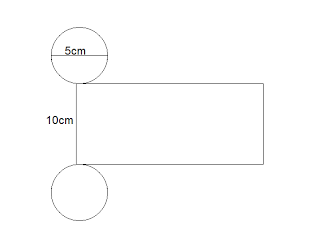 Creature Contest Table Creature Contest Project Rubric*Up to 5 additional points can be earned by providing a name for your creature and a description of the character.  Name:___________________________________________________Character Description: ___________________________________________________________________________________________________________________________________________________________________________________________________________________________________________________________________________________________________________________________________________________________________________________________________________________________________________________________________________________________________________________________________________________________________________________________________________________________________________________________________________________________________________ShapeShape NamePolyhedra or Non-PolyhedraDimensionsSurface Area1CylinderNon-Polyhedrar=2.5cm; h=10cm314.2 sq. cmShapeShape NamePolyhedra or Non-PolyhedraDimensionsSurface Area12345678910CATEGORY9-10 Points:  Exemplary7-8 Points:  Proficient4-6 Points:             Fair1-3 Points:        Below ExpectationsShapesAppropriate number of 3-dimensional shapes were selected (at least 10 total; at least 3 polyhedra and 3 non-polyhedra)Only 8 or 9 3-dimensional shapes or incorrect number of polyhedra and non-polyhedraLess than 8 3-dimensional shapes and incorrect number of polyhedra and non-polyhedraLess than 6 3-dimensional shapes and incorrect number of polyhedra and non-polyhedraBlueprint on Poster BoardBlueprint is neat and each net is drawn correctly.  The net of each shape is labeled correctly (1,2,3,…)Blueprint is neat and most nets are drawn correctly.  Most nets are labeled correctly.Blueprint is not neat and/or some nets are drawn and/or labeled incorrectly.Blueprint is not neat and the majority of the nets are drawn and/or labeled incorrectly.2-Dimensional Drawing Drawing is neat and all shapes labeled correctly.  Drawing is neat and most shapes are labeled correctly.Drawing is not neat and/or some shapes are labeled incorrectly or not labeled.Several shapes are not labeled correctly.Table and CalculationsTable is complete and descriptions, dimensions, and calculations are correct.Table is complete, but has 3 or less errors.Table is incomplete and/or has more than 3 errors.Table is incomplete or missing and/or has more than 5 errors.